Sidi Mohammed Ben Abdallah UniversityFaculty of Letters & Human SciencesEnglish Studies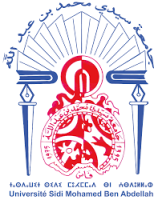 Intro To Lx (S4)Prof. BelfakirMORPHOLOGY: Exercise1. What is a morpheme?.......................................................................................................................................................................................................................................................................................................................2. Explain the distinction between ‘free morpheme’ and ‘bound morpheme’........................................................................................................................................................................................................................................................................................................................3. Underline the bound morphemes in the following words:          Books, previewer,  fearlessly,  happier, powerful, partial, incorrect.......................................................................................................................................................................................................................................................................................................................4. Segment the following words into morphemes and identify base, prefix and suffix:hardship ........... unlikely .............. salty ..............happyness ............. displease .............. players ..............5. What are the inflectional morphemes in the words below?a) the singer’s songs.........................................................................................b) the newest style..........................................................................................c) it’s raining............................................................................................d) the horse jumped over a wall................................................................................................6. Find words containing each of the following affixes:-er ......................... -ion ..................... -less .......................in- ........................ de- ....................... mis- .....................7. More than one process is involved in the formation of the following words. Identify them:writers …………………………………… station manager ……………………………bookshops ……………………………….. waiting rooms ……………………………….8. Analyse the structure of the following compounds:tablecloth ................... waterproof ........................ overcharge..................sleeping car ...............software ............................. check-up .......................